PERSONAL DATAName			: SYAHRI RAJABI AKHSANI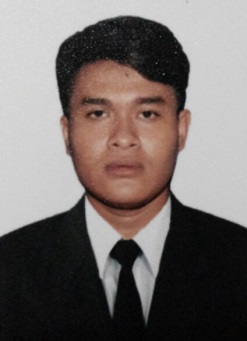 Place/Date of Birth	: Jakarta/04-Desember-1994Sex			: MaleReligion		: MoslemMarital Status		: MarriedNationality		: IndonesianPhone			: +628-1251-415506Address		: Jl. Waru No. 52 Rt.004/Rw.002 Cilangkap, Cipayung, Jaktim  DOCUMENTCERTIFICATE OF COMPETENCYCERTIFICATE OF PROFICIENCYWORK EXPERIENCESCURRICULUM VITAEDocumentNumberIssued DateExpire DatePlace IssuedSeaman BookG10708227 OKTOBER 202127 OKTOBER 2024JAKARTA PassportC 619833705 AGUSTUS 202005 AGUSTUS 2025KJRI DUBAIGOC/ORU51909/SOU/V/2016     05 FEBRUARI201605 FEBRUARI 2021JAKARTABosiet 38095707070318000207 Maret 18 06 Maret 2022JAKARTA Name Of CertificateNumberPlace & Date IssuedCOC IV6201325973N40515JAKARTA, 23 Maret 2015ENDORSEMENT COC IV6201325973ND0515JAKARTA, 24 Maret 2015COC III OPERASIONAL 6201325973N30218JAKARTA ENDORSEMENT COC III 6201325973N30218JAKARTA COC  II 6201325973N20121JAKARTA ENDOSEMENT COC II 6201325973NB0121JAKARTA,28 Desember 2021 NoCertificate NoType Of CertificatePlace IssuedDate Issued16201325973G12419Proficiency In Goc For The GMDSSJAKARTA24 October 201926201325973022419Arpa SimulatorTANGGERANG10 October201936201325973032419Radar SimulatorTANGGERANG 10 October 201946201325973072419Medical First AidTANGGERANG 10 October 2019 56201325973062419Advanced Fire FightingTANGGERANG 10 October 2019 66201325973090512Tanker FamiliarizationSURABAYA10 Juli 201276201325973012417Basic Safety TrainingTANGGERANG22 May 201796201325973042419Proficiency In Survival Craft And Rescue BoatsSURABAYA10 October 2019 86201325973390115 Basic Training For Oil And Chemical Tanker Cargo OperationsJAKARTA06 Juli 2015106201325973240216Ship Security OfficerJAKARTA15 Februari 2016116201325973310216Security Awareness TrainingJAKARTA25 Februari 2016126201325973320216Seafarers With Designated SecurityDutiesJAKARTA18 Maret 2016136201325973280216Operational Use Of Ecdis Training ProgrammeJAKARTA28 Maret 2016146201325973080716Medical care on board shipJAKARTA10 Juni 2016156201325973230216Bridge resource managementJAKARTA01 Juni 2016166201325973174918Crisis ManagementJAKARTA25 Juli 2018176201325973134918Crowd managementJAKARTA25 Juli 201818BS/ISMC/VII/18/01183ISM CODE JAKARTA 28 Juli 2018 Name Of ShipCompanyRankGt-HpDate Ship OnDate Ship OffTB. HARLINA 38PT.BORNEO KARYA SWADIRIChief officerGT 157/ 2x659 HP24 MARET 1519 MAY 16TB. BRAHMA 10PT. PATRIA MARITIME LINES Chief officer GT 190/2x810 HP10 JUNE 167 JANUARY 17TB. BRAHMA 12PT. PATRIA MARITIME LINES Master GT. 198/2x1100 HP7 FEBRUARY 1730 SEPTEMBER 17CB.ATLANTIS ATLANTIS MARINE SERVICE LLC MASTERGT 170/2x815 HP 04 OCTOBER 18 04 APRIL 19AHT.ATLANTIS 1ATLANTIS MARINE SERVICE LLCMASTER GT.700/ 2x2200 HP 05 APRIL 1905 OCTOBER 19CB.EIRINI ATLANTIS MARINE SERVICE LLCMASTER GT.275 /3x1000 HP 19 NOVEMBER 19 01 MAY 20 CB ARISTO 1 ATLANTIS MARINE SERVICE LLC MASTER GT.238 / 4x700 HP 01 JUNE 2001 DESEMBER 20AHT.ATLANTIS 1 ATLANTIS MARINE SERVICE LLC MASTER GT. 700 /2x2200HP  01 JANUARY 21 30 SEPTEMBER 21 